Kvietimas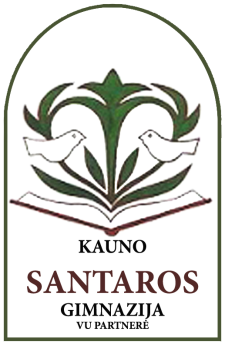 Maloniai kviečiame Jus dalyvauti Tarptautinėje jaunųjų mokslininkų konferencijoje „IŠŠŪKIS TYRĖJAMS“,kuri vyks 2019 m. balandžio 18 d. 13 val. Kauno „SANTAROS“ gimnazijoje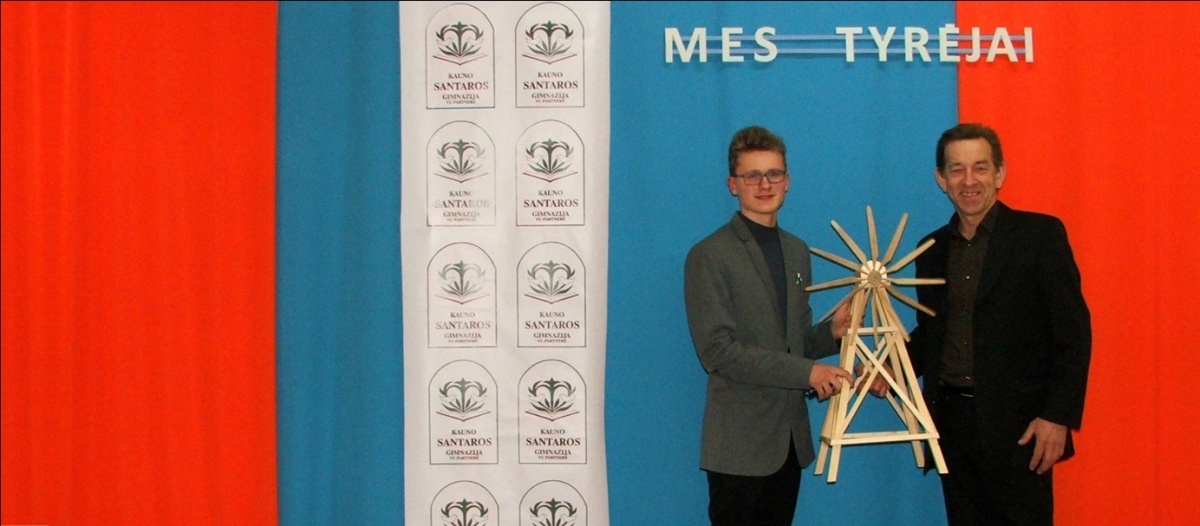 Gimnazijos bendruomenės vardu direktorė Asta Karlienė